		Unnateke offentlegheit Offl.§ 13, Fvl. § 13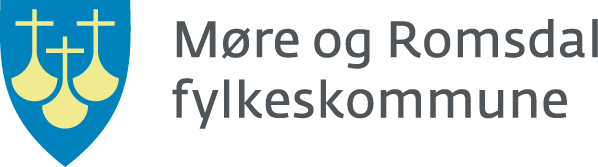 Til deg som er elev ved ein vidaregåande skole i Møre og Romsdal og til skolen du går på.Skolen skal hjelpe deg med utfyllinga av dette skjemaet.PPT for         ………………………………………………….. (kommune)SAMTYKKE Elevar som har fylt 15 år gir sjølv samtykke.For at PPT vgo skal hjelpe deg, vil vi be om samtykke til at vi kan hente fleire opplysningar om deg frå den skolen du går på no, skolen du har gått på før, og PP-tenesta du hadde kontakt med der. PPT vil kunne utveksle relevante opplysningar med skolen, slik at dei kan legge til rette opplæringa på ein god måte. Skjema med vedlegg oppbevarast ut frå krav i arkivlova. Les meir om rettar her: www.mrfylke.no/personvernerklæring Dato:               Eleven si underskrift: …………………..………………………………………………...............................(Må skrive under)……………………………………………….........................             ………………………………………………….........................Underskrift elev 		                                       Ev. underskrift frå føresette          ………………………………………………                                        …………………………………………………..........................Dato 					 	          Underskrift ansvarleg ved skoleSkjemaet sendast digitalt eller pr post til det PP-kontoret som er ansvarleg for oppfølging av den skolen du går på.                              Unnateke offentlegheit Offl.§ 13, Fvl. § 13Pedagogisk rapport etter kartlegging og utprøving av tiltakVURDERING AV UTPRØVDE TILTAKSkolen skal ha vurdert og ev. prøvd ut tiltak innanfor det ordinære opplæringstilbodet før eleven blir tilmeldt til PPT (jf. Oppll. §5-4). Dette gjeld ikkje dersom det er openbart at tiltaka ikkje vil føre til at eleven får eit tilfredsstillande utbytte av opplæringa. I desse tilfella skal skolen melde eleven til PPT vgo straks vurderinga er gjort, slik at eleven sine rettigheiter vert innfridd så snart som mogleg.Dato …………………….……………………………………………         ….………………………………………….Underskrift kontaktlærar/ faglærar                       Underskrift rektor/ ansvarleg ved skolenRapporten med ev. vedlegg skal følge bestillinga til PPT. Elev og ev. føresette skal vere informert om innhaldet i rapporten før denne blir sendt til PPT.Fornamn og etternamn:Personnummer:Adresse:Telefonnummer:Føresette: (ikkje påkrevd)Telefonnummer:Informasjon om lærestadSkole:UtdanningsprogramAvdelingsleiar/kontaktlærarFor dei med minoritetsspråkleg bakgrunn:Nasjonalitet                              Språk                                                                     Behov for tolk:   Ja    NeiEg har hatt kontakt med PPT tidlegare           Ja    NeiNamn på PPT-kontor:              Eg bestiller: (sett kryss) Råd og rettleiing Legg ved Pedagogisk rapportBeskriv:       Ny/meir utgreiing/kartlegging Legg ved Pedagogisk rapportBeskriv:       Ny sakkunnig vurdering/uttale frå PPTvgo       Sett eitt kryss  Skolen har behov for utfyllande dokumentasjon for å gjere vedtak og/eller for å legge        opplæringa betre til rette (Treng ikkje utarbeide og legge ved Pedagogisk rapport)       Sett eitt kryssEleven fyller ut: Kva for faglege utfordringar opplever du at du har?      Kva ynskjer du hjelp med?      Elev:      Fødselsdato:      Utdanningsprogram:      Klasse:      Elev:      Fødselsdato:      Utdanningsprogram:      Klasse:      Bakgrunnsinformasjon:Til dømes: -Eleven sin tidlegare skulegang: omval, kurs over 2 år osv.-Forhold som verkar inn på opplæringa: ferdigheiter, kunnskapsnivå, motivasjon, konsentrasjon og oppmøte.-Sterke sider og sosial fungering.Kryss av: Eleven har sakkunnig vurdering frå PPT Eleven har spesialundervisning Eleven har vurdering med karakter Eleven har vurdering utan karakterBeskriv:Kryss av for bekymringar/utfordringar: Fråvere Fare for å ikkje få ståkarakter i faget/     manglande vurderingsgrunnlag Vanskar i fleire fag Psykososiale vanskar/ sosiale vanskar Dysleksi      Lese- og skrivevanskar Dyskalkuli  . Mattevanskar Konsentrasjonsvanskar Utfordrande åtferd Mobbing Rus Motivasjonsvanskar Anna (beskriv)Beskriv:TILTAK(Set kryss)BeskrivHar eleven opplevd auka meistring/ deltaking/ utbytte som følge av tiltaka?Kartleggingsresultat:Kartlegging i aktuelle fag, matematikk, norsk og engelskResultat:       Har hjelpeprogram som Lingdys,        Lingright eller liknande Fått opplæring i hjelpeprogram og      brukar dei   Organisering:  Gruppe  Einetimar  Miljøressurs/annan fagperson To-lærar (tal på timar/fag)Spesifiser tal på elevar i gruppaMateriell/læremidlar:  Forenkla utgåve av læreverk  Konkretiseringsmateriell e.l. Lydbøker/ lydfiler/ digitale bøker Hjelpemiddel Syn Høyrsel MotorikkTilpassingar av faginnhald: Nivå  Redusert mengde  Forenkling av oppgåver Omgrepsavklaringar  Samandrag  Visuell støtte  Praktisk tilnærmingHar eleven behov for avvik frå kompetansemål?Tilpassa prøveform:  Munnlege prøver, kombinasjon av      munnleg/skriftleg prøve  Bruk av pc/lese- og skrive støtteprogram  Opplesing/ forklaring av oppgåvetekst  Utvida tid  Andre vurderingsformer (beskriv)Har eleven søkt om tilrettelagt eksamen?Individuelle støttetiltak Ekstra forklaringar av fagstoff/omgrep/     oppgåvetekst  Påminningar/gjentaking Opplæring i studieteknikk: tankekart,      ulike noteringsteknikkar, sjekklister m.m. Hjelpe eleven med struktur gjennom     skuledagen Dobbelt sett med bøker Andre tiltak (beskriv) 